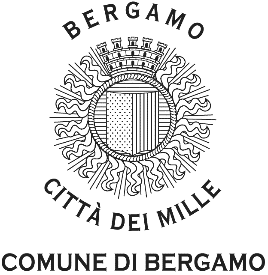 DIREZIONE GARE, APPALTI E CONTRATTI DI OPERE SERVIZI E FORNITUREn. U0351378 P.G.AVVISO DI RETTIFICAAl punto 21 “AVVERTENZE PER L’AGGIUDICATARIO”, il disciplinare indica solo la spesa relativa alla pubblicazione in GURI alla quale deve essere aggiunto l’ulteriore costo per la pubblicazione in estratto sui quotidiani. La spesa presunta, salvo conguaglio, ammonta quindi ad € 3.400,00 e non a € 800,00 come erroneamente indicato nel disciplinare.	IL RESPONSABILE DEL SERVIZIO	CONTRATTI, APPALTI E PROVVEDITORATO	Dott.ssa Lucia Gusmini** documento firmato digitalmente e conservato nel sistema documentale del Comune di Bergamo, in conformità alle disposizioni del Codice dell’Amministrazione Digitale (artt. 21  e 71 del D.Lgs. 7 marzo 2005, n. 82).